ДЕТСКА ГРАДИНА №28 „ПРОЛЕТ” – ВАРНА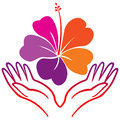 Ж.К.”ТРОШЕВО”,УЛ.”МИЛОСЪРДИЕ”№10,ТЕЛ:0525000641/2;email:prolet45cdg@abv.bgЗаявление за достъп до информацияОт ................................................................................................................................(трите имена на лицето)ИлиОт ……………………………………………………………………………..(наименование и седалище на юридическо лице)Чрез своя представител ...............................................................................................(трите имена на лицето, което подава заявлението от името на юридическото лице)E-mail за кореспонденция: ...........................................................................................Адрес за връзка: ............................................................................................................Телефон за връзка:  .....................................................................................................Уважаема/и г-н/г-жо Директор,Моля да ми бъде предоставена информация относно:...........................................................................................................................................................................................................................................................................................................................................................................................................................ИлиДа му бъдат предоставени следните документи:...........................................................................................................................................................................................................................................................................................................................................................................................................................Желая да получа информация в следната форма:Преглед на информацията (оригинал и копие).Устна справка.Копие на хартиен носител.Копие на технически носител.Дата: …………………Подпис: …………………